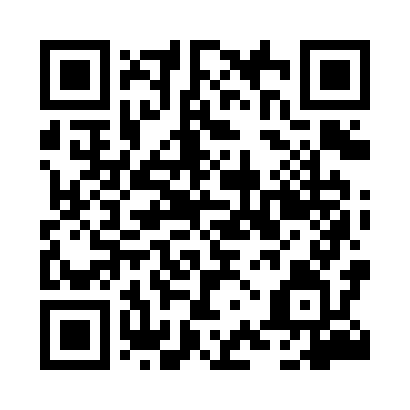 Prayer times for Janciowka, PolandWed 1 May 2024 - Fri 31 May 2024High Latitude Method: Angle Based RulePrayer Calculation Method: Muslim World LeagueAsar Calculation Method: HanafiPrayer times provided by https://www.salahtimes.comDateDayFajrSunriseDhuhrAsrMaghribIsha1Wed2:465:0712:295:357:5210:032Thu2:435:0612:295:367:5310:063Fri2:405:0412:295:377:5510:084Sat2:375:0212:295:387:5610:115Sun2:345:0012:295:397:5810:146Mon2:304:5912:295:407:5910:177Tue2:274:5712:295:408:0110:208Wed2:244:5512:295:418:0210:239Thu2:204:5412:295:428:0410:2610Fri2:174:5212:295:438:0510:2911Sat2:144:5112:285:448:0710:3212Sun2:134:4912:285:458:0810:3513Mon2:124:4812:285:468:1010:3714Tue2:124:4612:285:478:1110:3715Wed2:114:4512:285:478:1310:3816Thu2:114:4412:285:488:1410:3817Fri2:104:4212:295:498:1510:3918Sat2:104:4112:295:508:1710:4019Sun2:094:4012:295:518:1810:4020Mon2:094:3812:295:518:2010:4121Tue2:084:3712:295:528:2110:4122Wed2:084:3612:295:538:2210:4223Thu2:084:3512:295:548:2310:4324Fri2:074:3412:295:548:2510:4325Sat2:074:3312:295:558:2610:4426Sun2:064:3212:295:568:2710:4427Mon2:064:3112:295:578:2810:4528Tue2:064:3012:295:578:2910:4629Wed2:064:2912:305:588:3010:4630Thu2:054:2812:305:598:3210:4731Fri2:054:2812:305:598:3310:47